別　紙　様式第一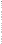 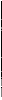 宅地開発に関する工事着手届年　　　月　　　日千葉県○○土木事務所長　　様事　業　主住　所氏　名工事施行者住　所氏　名確認番号・確認年月日千葉県　　指令第　　　　号　　　　　　年　　　月　　　日千葉県　　指令第　　　　号　　　　　　年　　　月　　　日千葉県　　指令第　　　　号　　　　　　年　　　月　　　日千葉県　　指令第　　　　号　　　　　　年　　　月　　　日開発区域に含まれる地　域　の　名　称工事着手年月日工事完了予定年月日現場管理者（工事施行者又は工事施行者の定めた者）氏　名現場管理者（工事施行者又は工事施行者の定めた者）連絡先電話番号